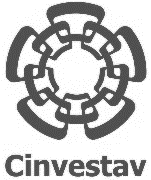 FORMATO PARA LA SUSPENSIÓN DEL APOYO PARA MANUTENCIÓNOficio de la Coordinación Académica del Programa de Posgrado firmado por la Coordinación Académica, que mencione las razones fundadas y motivadas de acuerdo con la normatividad institucional que respalde la solicitud.Nombre de la persona beneficiaria: _____________________________         ______________________              ___________________________               Primer Apellido                                            Segundo Apellido                                               Nombre(s)Nombre de la persona beneficiaria: _____________________________         ______________________              ___________________________               Primer Apellido                                            Segundo Apellido                                               Nombre(s)Nombre de la persona beneficiaria: _____________________________         ______________________              ___________________________               Primer Apellido                                            Segundo Apellido                                               Nombre(s)Nombre de la persona beneficiaria: _____________________________         ______________________              ___________________________               Primer Apellido                                            Segundo Apellido                                               Nombre(s)Nombre de la persona beneficiaria: _____________________________         ______________________              ___________________________               Primer Apellido                                            Segundo Apellido                                               Nombre(s)Matrícula: ___________________CVU: __________________CVU: __________________CVU: __________________Grado: ______________________Nombre del Programa de Posgrado: ____________________________________________________________Nombre del Programa de Posgrado: ____________________________________________________________Nombre del Programa de Posgrado: ____________________________________________________________Nombre del Programa de Posgrado: ____________________________________________________________Nombre del Programa de Posgrado: ____________________________________________________________Tipo de suspensión que solicita:Tipo de suspensión que solicita:Tipo de suspensión que solicita:Tipo de suspensión que solicita:Tipo de suspensión que solicita:Solicitado por la persona becaria por causas de fuerza mayorSolicitado por la persona becaria por causas de fuerza mayorPor faltas al Reglamento o normatividad de la Institución.Por faltas al Reglamento o normatividad de la Institución.Por faltas al Reglamento o normatividad de la Institución.Vo. Bo. de la Coordinación Académica del Programa de Posgrado_____________________________________Nombre y firma Vo. Bo. de la Coordinación Académica del Programa de Posgrado_____________________________________Nombre y firma Vo. Bo. de la Coordinación Académica del Programa de Posgrado_____________________________________Nombre y firma Sello de la Coordinación AcadémicaSello de la Coordinación Académica        Fecha de solicitud:        ____/ _____/ 20____                                                 dd     mm     aaaa        Fecha de solicitud:        ____/ _____/ 20____                                                 dd     mm     aaaa        Fecha de solicitud:        ____/ _____/ 20____                                                 dd     mm     aaaa        Fecha de solicitud:        ____/ _____/ 20____                                                 dd     mm     aaaa        Fecha de solicitud:        ____/ _____/ 20____                                                 dd     mm     aaaa